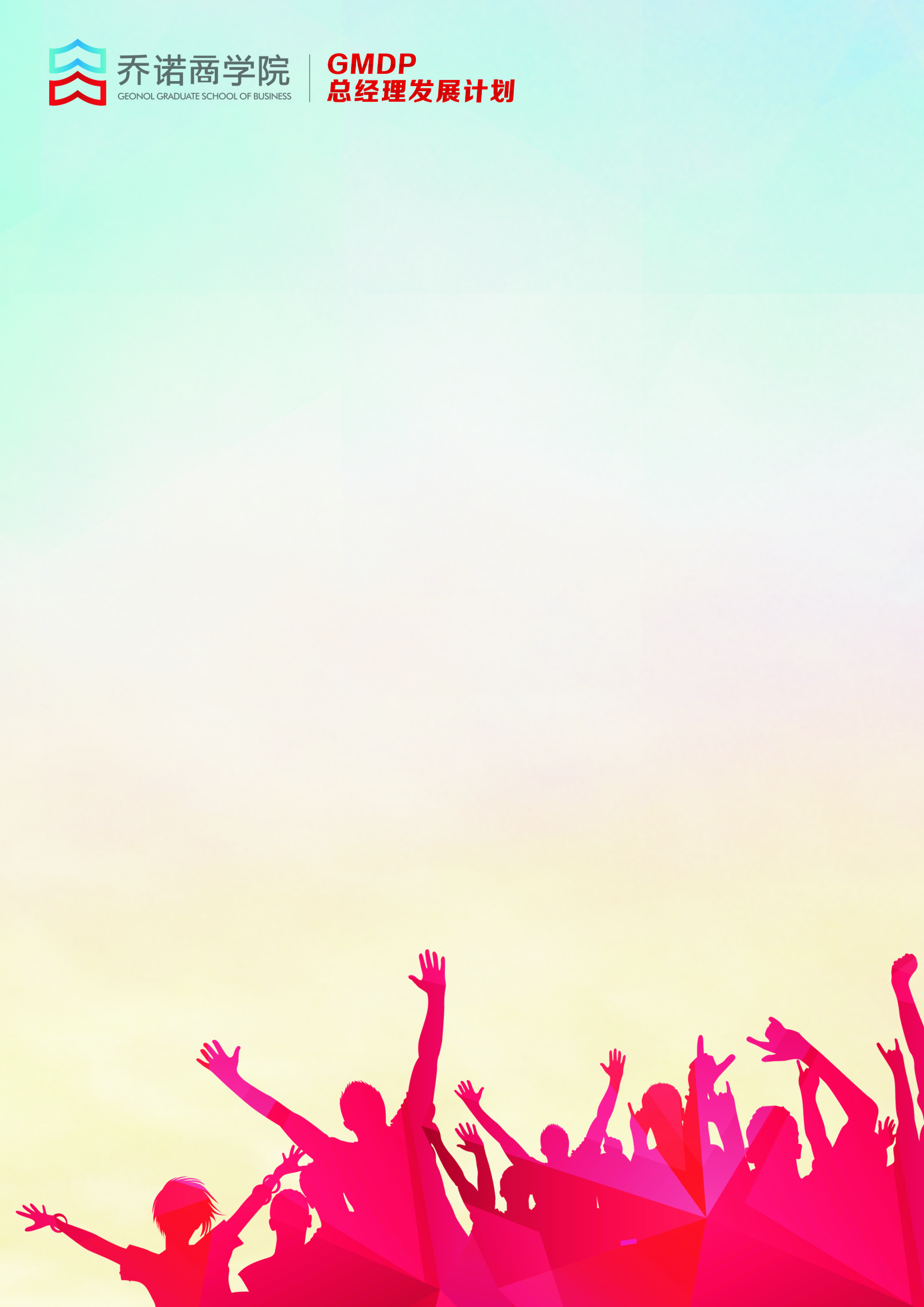 针对问题>>企业陷入战略管理常见三大问题，再好的战略机会也不可能抓住！舍本逐末：公司级战略目标普遍缺乏来自市场/客户一线的机会点洞察，最终用个别管理者决策取代了应用的市场决策机制；因小失大：战略目标没有完整、合理地分解到组织绩效，最终只能以单纯KPI考核来取代应有的目标衡量机制；各自为政：各业务单元执行过程缺乏有效监管与复盘，最终执行结果只能秋后算账，从战略到执行没有进行闭环管理机制。华为公司自2002年引入美世公司的VDBD模型，2004年引入战略地图解码工作坊，2006 年引入IBM公司的BLM模型，经过多年内化和实践，逐步完善了业务领先战略模型，现已成为全公司中高层用于战略制定与执行联接的方法与平台——华为战略管理的流程框架DSTE。核心价值点>>核心逻辑>>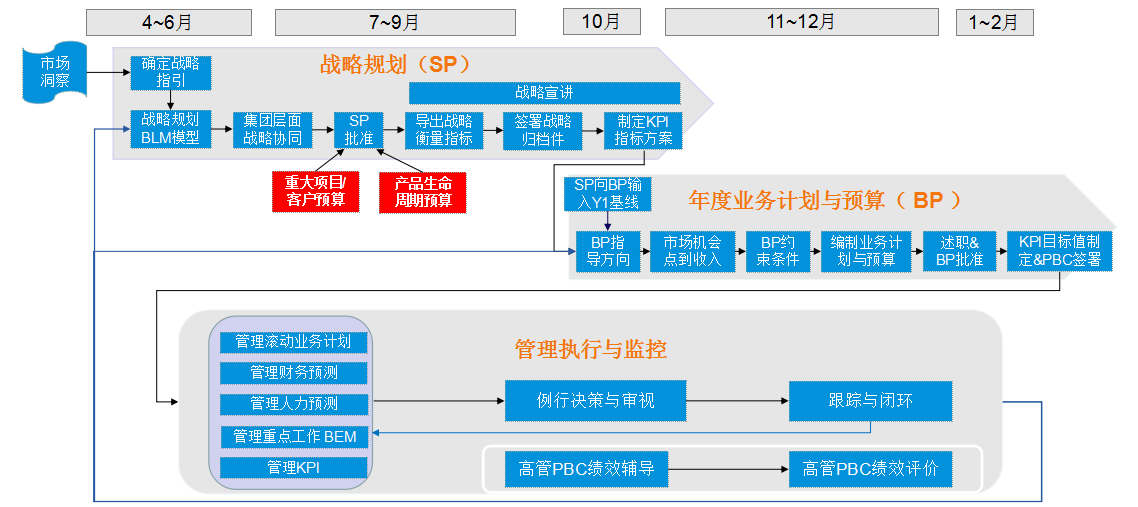 课程大纲>>阶段一（学）：01 / 战略思想：让战略有灵魂愿景（vision）：设计好的愿景能有效指引战略目标的设定使命（mission）：使命驱动的文化价值观价值观：组织的粘合剂，团队共通的信仰讨论1：愿景、使命、价值观、业务思想02 / 战略规划组织与流程：战略规划能力建设在组织上战略规划组织保障：一把手+战略规划部+各BU/区域/职能主管战略规划SP-80X：公司中长期发展计划总体结构（3-5年）DSTE流程的几个特点讨论2：战略规划组织、能力、流程03 / 战略划方法：战略思维的逻辑框架，从艺术到可管理中长期战略规划（SP）与华为实践战略规划方法：BLM（业务领先模型）BLM的四项基本原则战略：包括市场洞察、战略意图、创新焦点、业务设计市场洞察：经营数据、行业数据、BI信息支撑创新焦点案例：华为3G经典创新-BBU/RRU超越爱立信诺基亚业务设计是战略规划的落脚点，是迈向执行的关键讨论3：战略规划存在的问题BLM——战略执行BLM模型之关键任务及依赖关系案例：华为战略解码关键任务举例 正式组织设计：企业内部组织的“一国两制”，并行、灵活的组织讨论4：战略执行年度业务计划制定（BP）与战略解码（BEM）DSTE战略执行闭环管理方案采用BEM方法进行战略解码，以落地战略规划。战略举措衡量指标：IPOOC法研讨5：一致/相互牵引的事、人、钱计划，保障业务目标的实现战略执行监控通过运营管理支撑年度业务计划（BP）的落地共识、重点工作按照项目来管理、战略审视的类别、激励与评价、高效运作04 / 战略驱动的管理变革与战略定位匹配的持续的管理变革支撑持续有效增长战略驱动的持续管理变革，提升组织能力，抓住战略机会点阶段二（练）：练习与研讨：战略规划后期（战）：业务实践、战略管理体系建设（流程、组织、方法）主讲嘉宾>>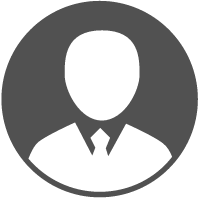 主讲嘉宾>>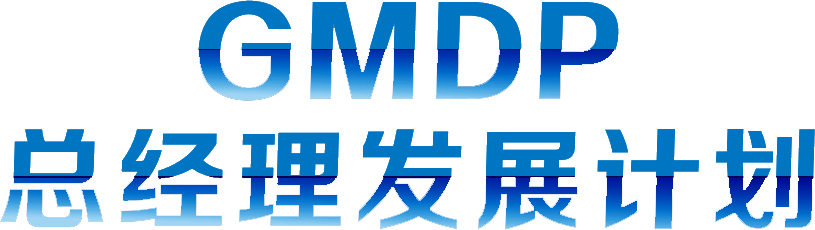 GMDP是乔诺商学院特别推出的一个精品项目。旨在通过战略、业务、财经、人力资源四个维度提高企业高管的全局观，构建以客户为中心、以奋斗者为本的理念、方法论及其实践经验。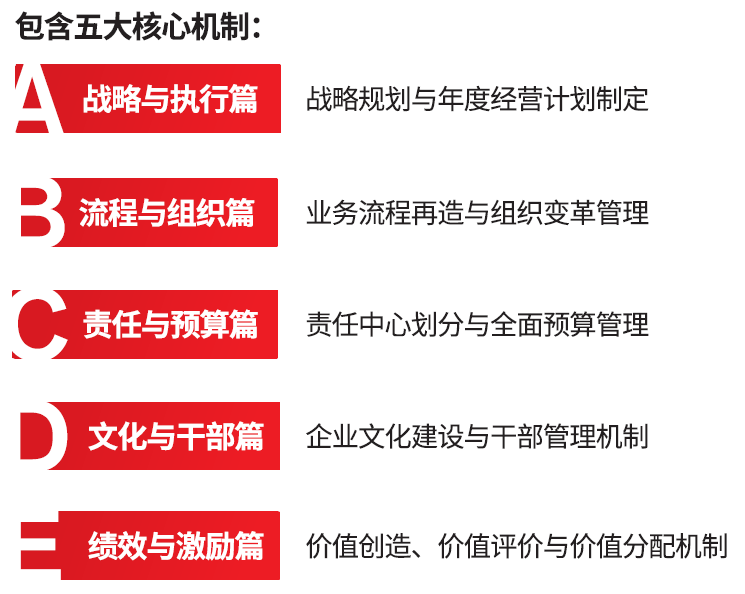 GMDP课程体系还原华为公司从1998年引进变革以来的核心管理体系，以四位华为前高管作为嘉宾进行深度授课，内容将会包含但不限于：| 关于乔诺商学院咨询电话；400-086-8596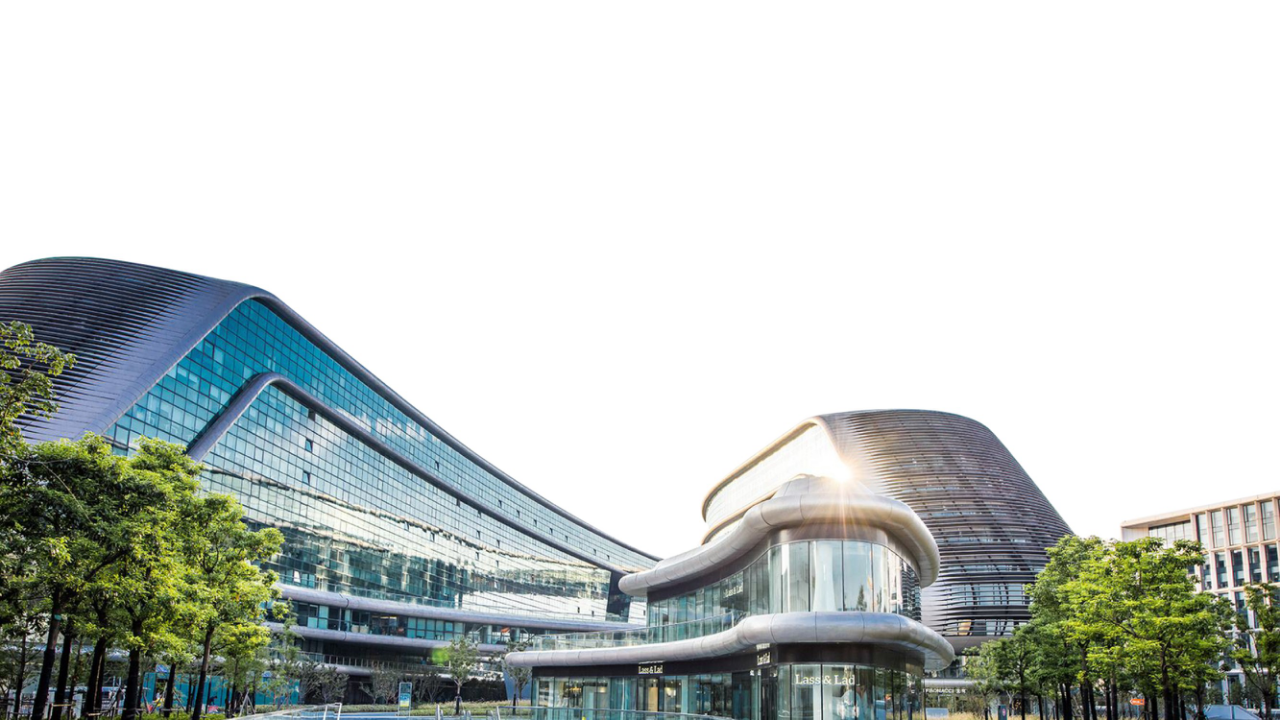 《GMDP总经理发展计划：战略与执行》报名表《GMDP总经理发展计划：战略与执行》报名表《GMDP总经理发展计划：战略与执行》报名表《GMDP总经理发展计划：战略与执行》报名表《GMDP总经理发展计划：战略与执行》报名表《GMDP总经理发展计划：战略与执行》报名表支付汇款支付汇款支付汇款支付汇款支付汇款支付汇款汇款账户：单位名称：上海乔诺企业管理咨询有限公司银行账号：3105 0174 5300 0000 0106开 户 行：中国建设银行股份有限公司上海临空支行汇款账户：单位名称：上海乔诺企业管理咨询有限公司银行账号：3105 0174 5300 0000 0106开 户 行：中国建设银行股份有限公司上海临空支行汇款账户：单位名称：上海乔诺企业管理咨询有限公司银行账号：3105 0174 5300 0000 0106开 户 行：中国建设银行股份有限公司上海临空支行汇款账户：单位名称：上海乔诺企业管理咨询有限公司银行账号：3105 0174 5300 0000 0106开 户 行：中国建设银行股份有限公司上海临空支行汇款账户：单位名称：上海乔诺企业管理咨询有限公司银行账号：3105 0174 5300 0000 0106开 户 行：中国建设银行股份有限公司上海临空支行汇款账户：单位名称：上海乔诺企业管理咨询有限公司银行账号：3105 0174 5300 0000 0106开 户 行：中国建设银行股份有限公司上海临空支行报名信息报名信息报名信息报名信息报名信息报名信息序号姓名手机号邮箱部门职位12345对接人信息对接人信息对接人信息对接人信息对接人信息对接人信息姓名：                             手机号码：           邮箱：                             职位：姓名：                             手机号码：           邮箱：                             职位：姓名：                             手机号码：           邮箱：                             职位：姓名：                             手机号码：           邮箱：                             职位：姓名：                             手机号码：           邮箱：                             职位：姓名：                             手机号码：           邮箱：                             职位：公司开票（发票抬头及税号必填，如需开具增值税专用发票请提供详细开票信息）公司开票（发票抬头及税号必填，如需开具增值税专用发票请提供详细开票信息）公司开票（发票抬头及税号必填，如需开具增值税专用发票请提供详细开票信息）公司开票（发票抬头及税号必填，如需开具增值税专用发票请提供详细开票信息）公司开票（发票抬头及税号必填，如需开具增值税专用发票请提供详细开票信息）公司开票（发票抬头及税号必填，如需开具增值税专用发票请提供详细开票信息）合作流程：顾问服务——支付汇款——填写信息——公司开票——现场服务合作流程：顾问服务——支付汇款——填写信息——公司开票——现场服务合作流程：顾问服务——支付汇款——填写信息——公司开票——现场服务合作流程：顾问服务——支付汇款——填写信息——公司开票——现场服务合作流程：顾问服务——支付汇款——填写信息——公司开票——现场服务合作流程：顾问服务——支付汇款——填写信息——公司开票——现场服务类别主题专家天数价格（元／人）第四季度公开课第四季度公开课第四季度公开课类别主题专家天数价格（元／人）10月11月12月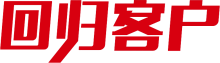 回归客户【大课】突破管理瓶颈的增长之道：华为导向增长的管理哲学、战略规划、绩效穿透与业务转型华为公司前高管团队2980011月15-16日上海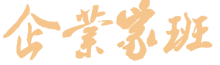 从战略到执行【企业家班】从战略到执行：打造行业领导者的战略能力与组织能力华为公司前高管团队32880010月18-20日上海12月7-9日杭州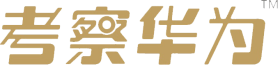 考察华为【总裁班】走进华为：探索消费者业务转型升级之路华为公司前高管团队21980011月2-3日深圳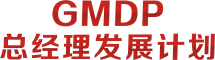 战略与执行【GMDP】向华为学习：战略规划与年度业务计划制定闻铭 原华为公司EBG战略规划部部长苏晗 原华为手机终端战略规划经理2880010月26-27日杭州11月23-24日上海12月14-15日深圳流程与组织【GMDP】向华为学习：端到端的业务流程再造与组织变革（BPR）蒋伟良 原华为组织变革副总监2880011月14-15日深圳责任与预算【GMDP】向华为学习：支撑战略的责任中心划分与全面预算管理马良 原华为公司副财经总裁21280010月26-27日深圳11月23-24日上海12月14-15日深圳文化与干部【GMDP】向华为学习：以奋斗者为本的企业文化建设与干部管理机制毛为民 原华为人力资源高管/干部部部长28800绩效与激励【GMDP】向华为学习：激活组织的价值创造、价值评价与价值分配机制毛为民 原华为人力资源高管/干部部部长2880010月26-27日厦门11月23-24日上海12月14-15日深圳专题班专题班专题班专题班专题班专题班专题班专题班市场营销与品牌管理向华为手机学习：市场营销管理与品牌建设鲍圣霞 原华为终端全球营销管理部部长2680011月16-17日上海财务管理向华为学财务：支撑经营目标的项目财务管理石军  原华为海外地区部客户及项目财务总监2680010月19-20日上海价值型销售大订单的销售策略及其策略制定方法论崔建中 著名销售专家／《纵横》作者2480011月23-24日上海